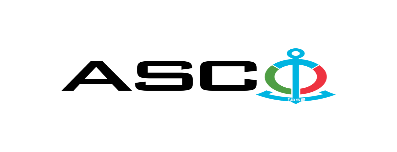 “AZƏRBAYCAN XƏZƏR DƏNİZ GƏMİÇİLİYİ” QAPALI SƏHMDAR CƏMİYYƏTİNİN№ AM120/2022 NÖMRƏLİ 11.08.2022-Cİ il TARİXİNDƏ şirkətin balansında olan Şahdağ bərə gəmisi üçün MAN 5S26MC baş mühərriklərin ehtiyat hissələrinin SATINALINMASI MƏQSƏDİLƏ KEÇİRDİYİAÇIQ MÜSABİQƏNİN QALİBİ HAQQINDA BİLDİRİŞ                                                              “AXDG” QSC-nin Satınalmalar KomitəsiSatınalma müqaviləsinin predmetiŞahdağ bərə gəmisi üçün MAN 5S26MC baş mühərriklərin ehtiyat hissələriQalib gəlmiş şirkətin (və ya fiziki şəxsin) adıMT Kaspian MMCMüqavilənin qiyməti22 588.74 AZNMalların tədarük şərtləri (İncotresm-2010) və müddətiDDP Bakıİş və ya xidmətlərin yerinə yetirilməsi müddəti4-5 həftə